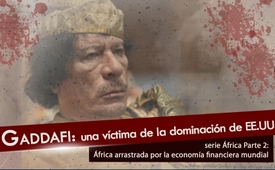 Gaddafi – una víctima de la dominación de EE.UU (seire África Parte 2)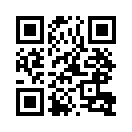 El jefe de Estado de Libia, Muammar al-Gaddafi, era considerado como uno de los aspirantes políticos de África. Su objetivo era conducir a los países de África hacia un nuevo futuro independiente. El experto financiero Ernst Wolf muestra cómo esto se convirtió en un gran peligro para el gobierno estadounidense.Libia

El jefe de Estado de Libia y ex presidente de la Unión Africana, Muammar al-Gaddafi, que fue brutalmente asesinado en 2011, fue considerado como uno de los aspirantes políticos de África. Bajo su gobierno, Libia se había convertido en un brillante ejemplo en África. 

⇒ no se cobraron intereses sobre los préstamos 
⇒ la electricidad era gratuita 
⇒ Educación gratuita 
⇒ tratamientos médicos gratuitos 
⇒ todos los recién casados recibieron el equivalente a 45.000 € del Estado libio para comprar su propio apartamento y formar su propia familia. 
⇒ una parte de la venta de petróleo libio se acreditó directamente en las cuentas de los ciudadanos libios. 
⇒ Gaddafi estaba a punto de completar el mayor proyecto de conducción de agua potable del mundo a través del Sahara para mejorar el suministro de agua a la población y la agricultura.
El objetivo de Gaddafi era conducir a los países africanos hacia un futuro nuevo e independiente. Sin embargo, cuando en 2009 propuso a los Estados africanos introducir una nueva moneda independiente del dólar estadounidense, el dinar respaldado por oro, se convirtió, según el experto financiero Ernst Wolff, en una importante amenaza para la supremacía estadounidense. Ésta se basa en el dólar estadounidense, que no está cubierto por el oro. Por lo tanto, una nueva e influyente moneda respaldada por oro se habría convertido en un competidor serio y, por lo tanto, en una amenaza. Por esta razón, el sueño de un sistema monetario independiente y un nuevo futuro autónomo para África se perdió en el bombardeo de la coalición de guerra liderada por Estados Unidos, según Ernst Wolff. 

Las consecuencias no sólo fueron la destrucción de un país floreciente, sino también enormes corrientes de refugiados, que desde entonces han llegado a Europa a través de Libia.

Ver también el documental sobre este tema 
Guerra instrumental: ¡¿los refugiados como armas de guerra?! (www.kla.tv/6603)de nm.Fuentes:https://millenium-state.com/blog/de/2019/05/22/das-dinar-gold-der-wahre-grund-fur-gaddafis-mord/
https://www.youtube.com/watch?v=2uaRo9KkYlQEsto también podría interesarle:---Kla.TV – Las otras noticias ... libre – independiente – no censurada ...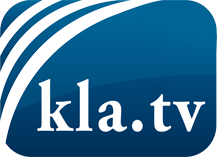 lo que los medios de comunicación no deberían omitir ...poco escuchado – del pueblo para el pueblo ...cada viernes emisiones a las 19:45 horas en www.kla.tv/es¡Vale la pena seguir adelante!Para obtener una suscripción gratuita con noticias mensuales
por correo electrónico, suscríbase a: www.kla.tv/abo-esAviso de seguridad:Lamentablemente, las voces discrepantes siguen siendo censuradas y reprimidas. Mientras no informemos según los intereses e ideologías de la prensa del sistema, debemos esperar siempre que se busquen pretextos para bloquear o perjudicar a Kla.TV.Por lo tanto, ¡conéctese hoy con independencia de Internet!
Haga clic aquí: www.kla.tv/vernetzung&lang=esLicencia:    Licencia Creative Commons con atribución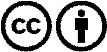 ¡Se desea la distribución y reprocesamiento con atribución! Sin embargo, el material no puede presentarse fuera de contexto.
Con las instituciones financiadas con dinero público está prohibido el uso sin consulta.Las infracciones pueden ser perseguidas.